Государственноебюджетноепрофессиональное образовательное учреждение«Дубовский зооветеринарный колледжимени Героя Советского Союза А. А. Шарова»ПРИКАЗ№ 65-п                                                                                                 25.04.2017 г.«Об установлении стоимости за обучениепо договору об оказании платных образовательных услугпо программам подготовки специалистов среднего звена»В соответствии с Федеральным законом от 29.12.2012 № 273-ФЗ «Об образовании в Российской Федерации», Постановлением Правительства РФ от 15.08.2013 № 706 «Об утверждении Правил оказания платных образовательных услуг» и Положением об оказании платных образовательных услуг в колледже, ПРИКАЗЫВАЮ:1. Установить с 01 сентября 2017 года стоимость обучения на 2017-2018 учебный год по очной форме обучения по программам подготовки специалистов среднего звена для лиц, поступивших на 1 курс и заключивших договор об оказании платных образовательных услуг по программам подготовки специалистов среднего звена после 01 июня 2017 года по специальностям:2. Установить с 01 сентября 2017 года стоимость обучения на 2017-2018 учебный год по очно-заочной форме обучения по программам подготовки специалистов среднего звена для лиц, поступивших на 1 курс и заключивших договор об оказании платных образовательных услуг по программам подготовки специалистов среднего звена после 01 июня 2017 года по специальностям:3. Установить с 01 сентября 2017 года стоимость обучения на 2017-2018 учебный год по очной и заочной форме обучения по программам подготовки специалистов среднего звена для лиц, заключивших договор об оказании платных образовательных услуг по программам подготовки специалистов среднего звена после 01 июня 2017 года по специальностям:4. Установить с 01 сентября 2017 года стоимость обучения на 2017-2018 учебный год по очной формеускоренному обучения по индивидуальному плану, очно-заочной форме, по программам подготовки специалистов среднего звена для лиц, заключивших договор об оказании платных образовательных услуг по программам подготовки специалистов среднего звена до 01 июня 2016 года по специальностям:5.Установить с 01 сентября 2017 года стоимость обучения на 2017-2018 учебный год на рабочие профессии для лиц, заключивших договор об оказании платных образовательных услуг по программам подготовки специалистов среднего звена по специальностям:РАБОЧИЕ ПРОФЕССИИ В Дубовском зооветеринарном колледже в 2017-2018 учебном году (обучение платное):Специальность Стоимость обучения Ветеринария(ветеринарный фельдшер)10000,00Кинология10000,00Специальность Стоимость обучения Фармация28000,00Кинология15000,00СпециальностьСтоимость обученияПраво и организация социального обеспечения15000,00Технология молока и молочных продуктов15000,00Технология мяса и мясных продуктов15000,00Агрономия15000,00Прикладная информатика (поотраслям)15000,00Ихтиология и рыбоводство15000,00Садово-парковое и ландшафтное строительство15000,00Охотоведение и звероводство(базовая подготовка)15000,00Экономика и бухгалтерский учет (по отраслям)15000,00Гостиничный сервис15000,00Декоративно-прикладное искусство и народные промыслы15000,00Специальность Стоимость обучения Ветеринария (ветеринарный фельдшер)18000,00Кинология15000,00Фармация28000,00КодРабочая профессияСрокСтоимость (в руб.)16199Оператор электронно-вычислительных и вычислительных машин;3 мес.4 50016781Пожарный;3 мес.4 50018511Слесарь по ремонту автомобилей;4 мес.6 00018522Слесарь по ремонту дорожно-строительных машин итракторов;2 мес.3 00019756Электрогазосварщик;4 мес.6 00016909Портной;3 мес.4 50017531Рабочий зеленого хозяйства; 3 мес.4 50018103Садовник;3 мес.4 50019524Цветовод;3 мес.4 50017521Пчеловод;1 мес.1 50011442Водитель автомобиля;3 мес.6 50019203Тракторист;3 мес.6 50018111Санитар ветеринарный;3 мес.8 00015808Оператор по ветеринарной обработке животных;3 мес.4 50015830Оператор по искусственному осеменению животных и птицы;3 мес.4 50011957Жокей;3 мес.4 50014860Наездник;3 мес.4 50019226Тренер лошадей;3 мес.4 50016437Парикмахер.3 мес.4 500средним образованием после 11 классов, НПО, СПО, ВПО (ДОГОВОР)40.02.01 Право и организация социального обеспечения(базовая подготовка)Очная2,101,1015 00015 000На базе 9 класса (Договор)На базе 11класса (Договор)40.02.01 Право и организация социального обеспечения(базовая подготовка)Заочная 3,102,1015 00015 000На базе 9 класса (Договор)На базе 11класса (Договор)19.02.07 Технология молока и молочных продуктов(базовая подготовка)Очная2,101,1015 00015 000На базе 9 класса (Договор)На базе 11класса (Договор)19.02.07 Технология молока и молочных продуктов(базовая подготовка)Заочная3,102,1015 00015 000На базе 9 класса (Договор)На базе 11класса (Договор)19.02.08Технология мяса и мясных продуктов(базовая подготовка)Очная2,101,1015 00015 000На базе 9 класса (Договор)На базе 11класса (Договор)19.02.08Технология мяса и мясных продуктов(базовая подготовка)Заочная3,102,1015 00015 000На базе 9 класса (Договор)На базе 11класса (Договор)35.02.05Агрономия(базовая подготовка)Очная2,101,1015 00015 000На базе 9 класса (Договор)На базе 11класса (Договор)35.02.05Агрономия(базовая подготовка)Заочная3,102,1015 00015 000На базе 9 класса (Договор)На базе 11класса (Договор)09.02.05 Прикладная информатика (поотраслям)(базовая подготовка)Очная2,101,1015 00015 000На базе 9 класса (Договор)На базе 11класса (Договор)09.02.05 Прикладная информатика (поотраслям)(базовая подготовка)Заочная3,102,1015 00015 000На базе 9 класса (Договор)На базе 11класса (Договор)35.02.09 Ихтиология и рыбоводство(базовая подготовка)Очная2,101,1015 00015 000На базе 9 класса (Договор)На базе 11класса (Договор)35.02.09 Ихтиология и рыбоводство(базовая подготовка)Заочная3,102,1015 00015 000На базе 9 класса (Договор)На базе 11класса (Договор)35.02.12 Садово-парковое и ландшафтное строительство(базовая подготовка)Очная2,101,1015 00015 000На базе 9 класса (Договор)На базе 11класса (Договор)35.02.12 Садово-парковое и ландшафтное строительство(базовая подготовка)Заочная3,102,1015 00015 000На базе 9 класса (Договор)На базе 11класса (Договор)35.02.14 Охотоведение и звероводство(базовая подготовка)Очная2,101,1015 00015 000На базе 9 класса (Договор)На базе 11класса (Договор)35.02.14 Охотоведение и звероводство(базовая подготовка)Заочная3,102,1015 00015 000На базе 9 класса (Договор)На базе 11класса (Договор)38.02.01 Экономика и бухгалтерский учет (по отраслям)(базовая подготовка)Очная2,101,1015 00015 000На базе 9 класса (Договор)На базе 11класса (Договор)38.02.01 Экономика и бухгалтерский учет (по отраслям)(базовая подготовка)Заочная3,102,1015 00015 000На базе 9 класса (Договор)На базе 11класса (Договор)43.02.01 Гостиничный сервис(базовая подготовка)Очная2,101,1015 00015 000На базе 9 класса (Договор)На базе 11класса (Договор)43.02.01 Гостиничный сервис(базовая подготовка)Заочная3,102,1015 00015 000На базе 9 класса (Договор)На базе 11класса (Договор)54.02.02Декоративно-прикладное искусство и народные промыслы(базовая подготовка)Очная2,101,1015 00015 000На базе 9 класса (Договор)На базе 11класса (Договор)54.02.02Декоративно-прикладное искусство и народные промыслы(базовая подготовка)Заочная3,102,1015 00015 000На базе 9 класса (Договор)На базе 11класса (Договор)КодРабочая профессияСрокСтоимость (в руб.)16199Оператор электронно-вычислительных и вычислительных машин;3 мес.4 50016781Пожарный;3 мес.4 50018511Слесарь по ремонту автомобилей;4 мес.6 00018522Слесарь по ремонту дорожно-строительных машин итракторов;2 мес.3 00019756Электрогазосварщик;4 мес.6 00016909Портной;3 мес.4 50017531Рабочий зеленого хозяйства; 3 мес.4 50018103Садовник;3 мес.4 50019524Цветовод;3 мес.4 50017521Пчеловод;1 мес.1 50011442Водитель автомобиля;3 мес.6 50019203Тракторист;3 мес.6 50018111Санитар ветеринарный;3 мес.8 000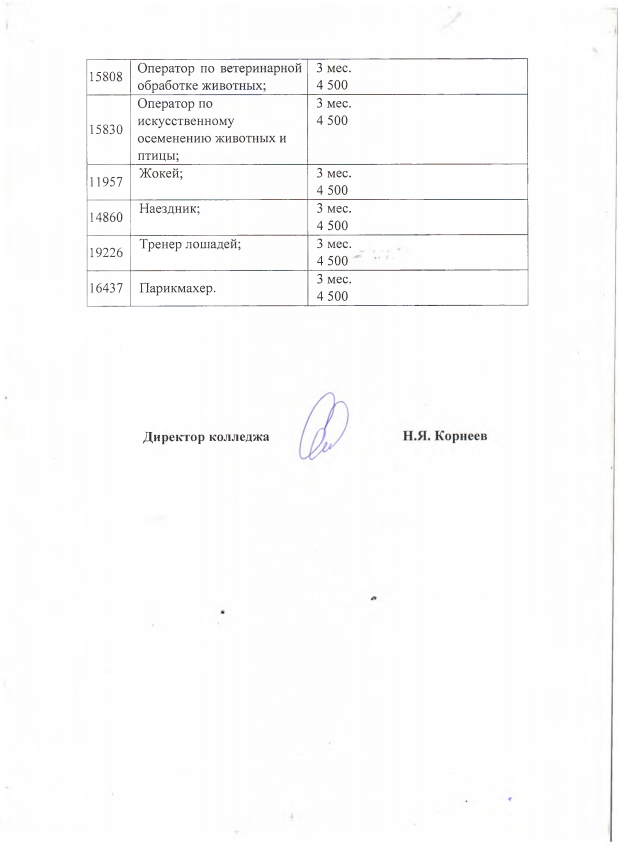 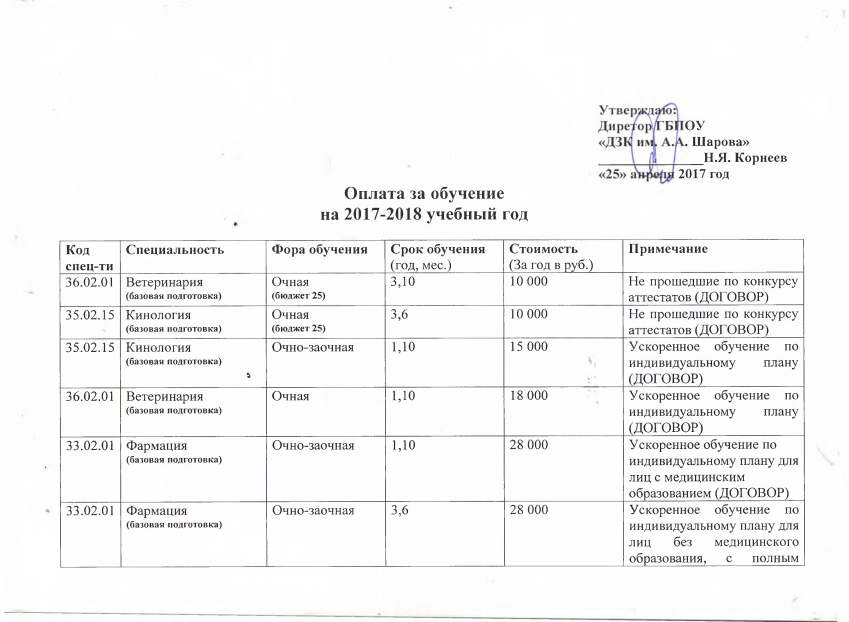 